Отчет о проведении недели математики, физики и информатикиАктивизация внеклассной деятельности по математике призвана не только возбуждать и поддерживать у учеников интерес к предмету, но и желание заниматься ею дополнительно, как под руководством учителя во внеурочное время, так и при целенаправленной самостоятельной познавательной деятельности по приобретению новых знаний. Одной из форм внеурочной работы являются недели математики, которые обладают большим эмоциональным воздействием на участников. И методическое объединение учителей математики нашей школы очень активно работает над вопросом полноценного и качественного проведения тематических недель, их формы и содержания.С чего мы начали? При планировании предметной недели выбрали основную тему, идею,  продумали оформление и мероприятия. Мы старались учитывать разную математическую подготовку учащихся, так как основная задача предметной недели – привлечь и заинтересовать каждого ученика.  Рассказали о важных науках математики и физики, их связь с другими науками поздравили всех учащихся с началом недели, рассказали о мероприятиях, которые будут проведены в рамках недели математики, объявили номинации, по которым будут определять победителей и призеров. Ну а затем настали дни математических состязаний. Ежедневно ребят ждали разнообразные мероприятия, конкурсы, игры.ПЛАНПредметной недели математики, физики и информатикив МКОУ «Ново-Дмитриевская СОШ»2018-2019 учебный годУчитель  математики и информатики Бекишиева М.Ю. подготовила брейн- ринг по математике ,  школьники 5- классов  приняли участие  в  турнире . В брейн –ринге победила  команда 5 «а» кл. 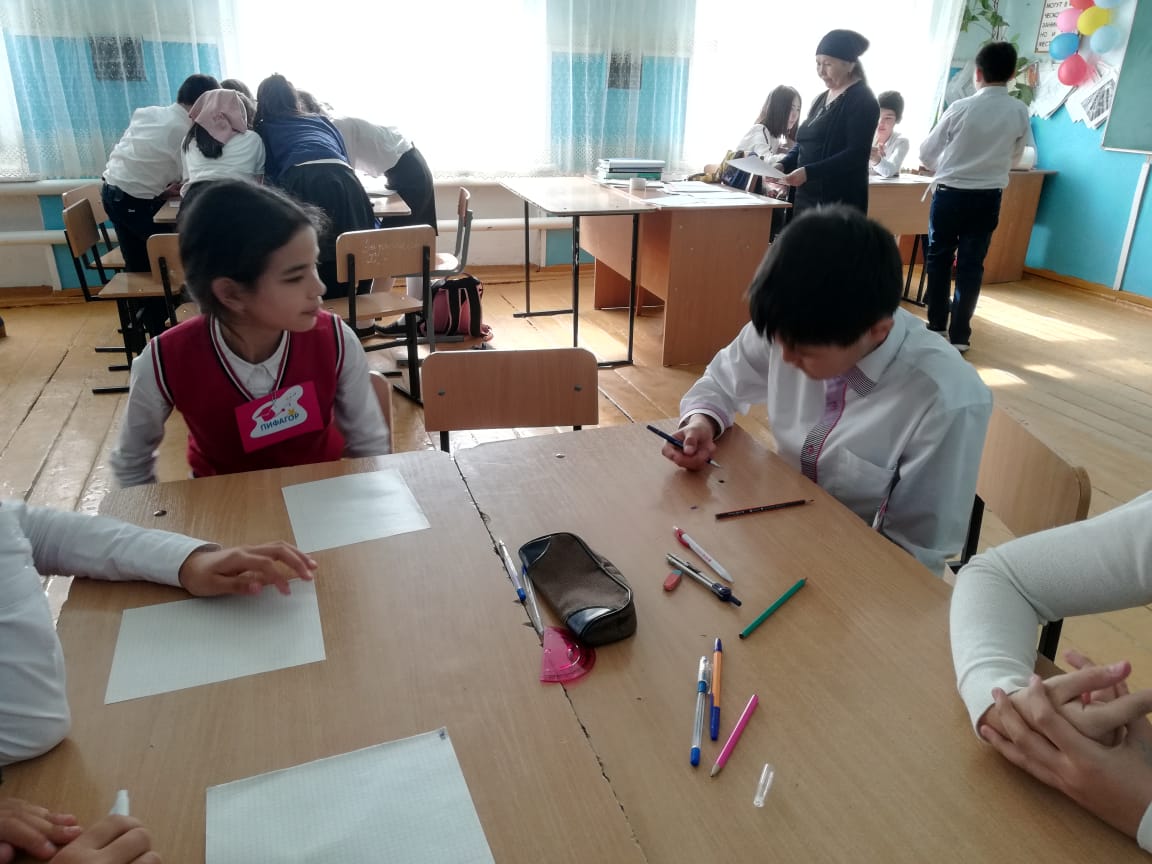 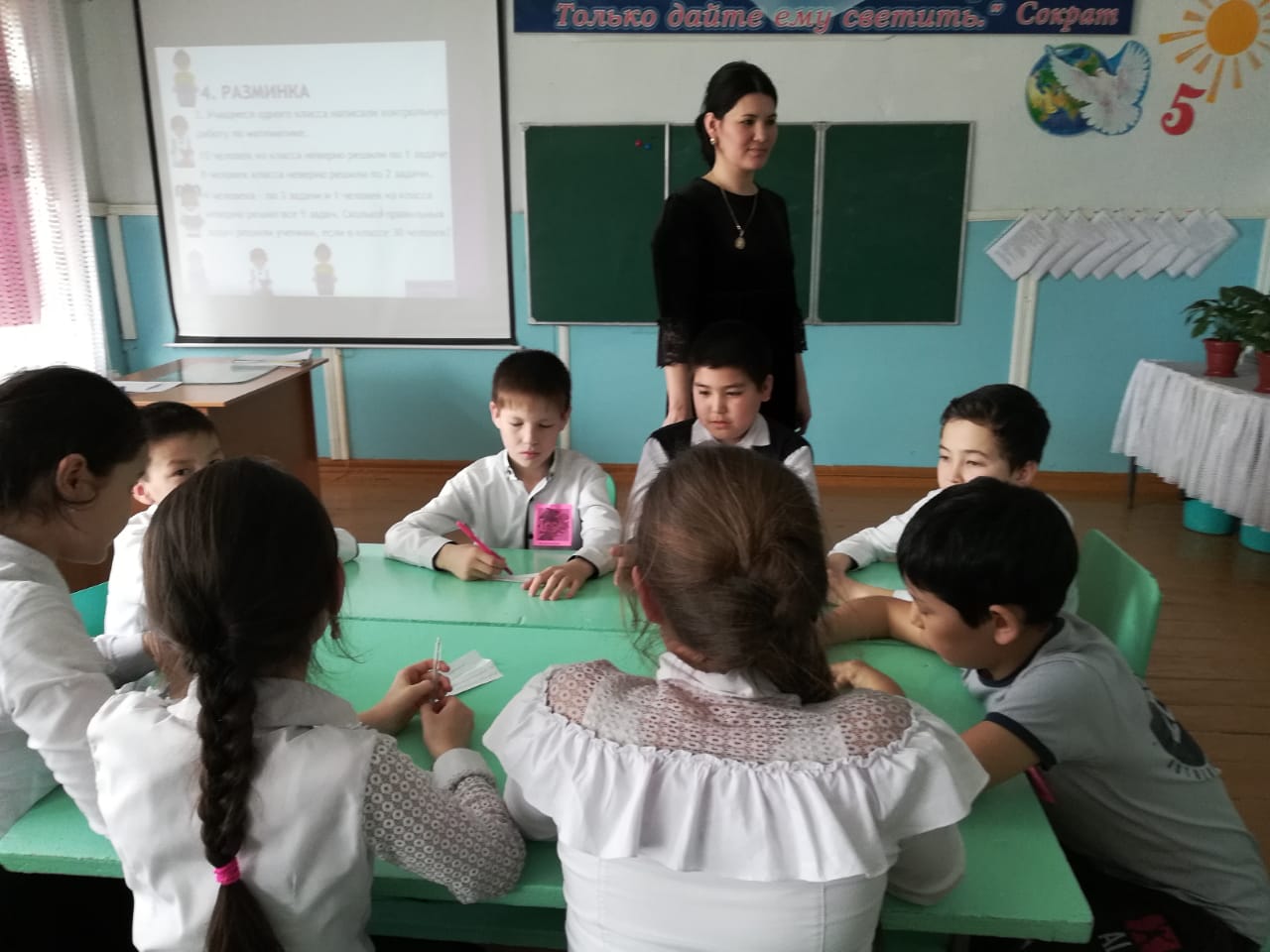 В игре « А ну-ка математики» принимали участие 3 команды по семь человек: 6а класса - «Пифагор», 6б класса - «Острый угол», 7 класса - «Семицветик»,который провела учитель математики и физики Оразлиева А.А. и Амангулова И.А.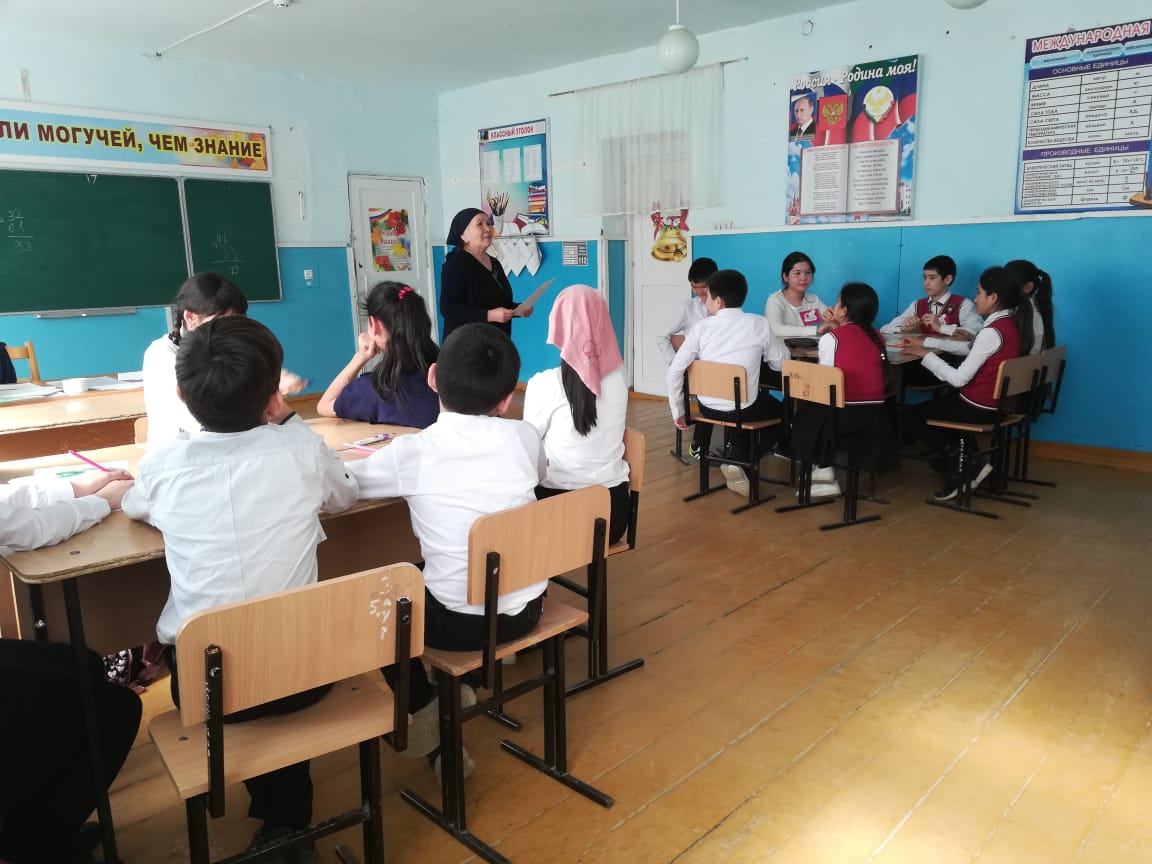        В ходе игры участникам предлагались различные задания: попробуй прочитай, построить из двух  пересекающихся треугольников пятиугольник, четырехугольник, точку, треугольник, отрезок. К сожалению, этот конкурс вызвал у участников наибольшее затруднение. С завязанными глазами на доске писали и решили примеры.       В итоге команда 6а класса заняла первое место; команда 7 класса —- второе место; команда 6б класса —третье место.Оразлиева А.А.. подготовила для учащихся 9-10х классов КВН«Ох уж  эта физика» и развлекательную программу « Физика и опыты»»  с 7-8 кл.Проводили опыты и объяснили физические явления .В КВНе победила команда 9 класса.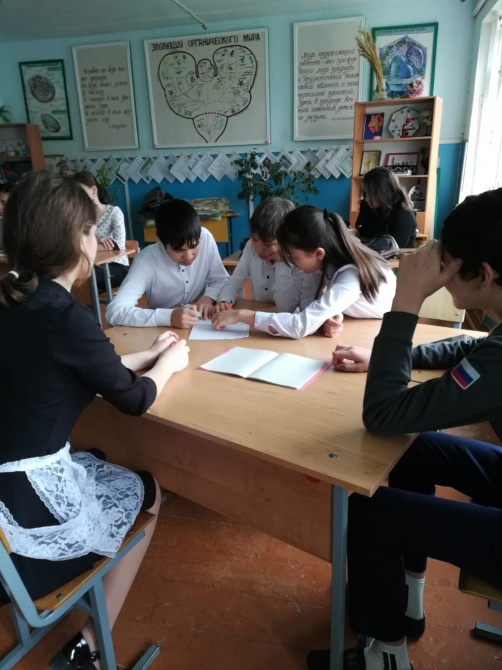 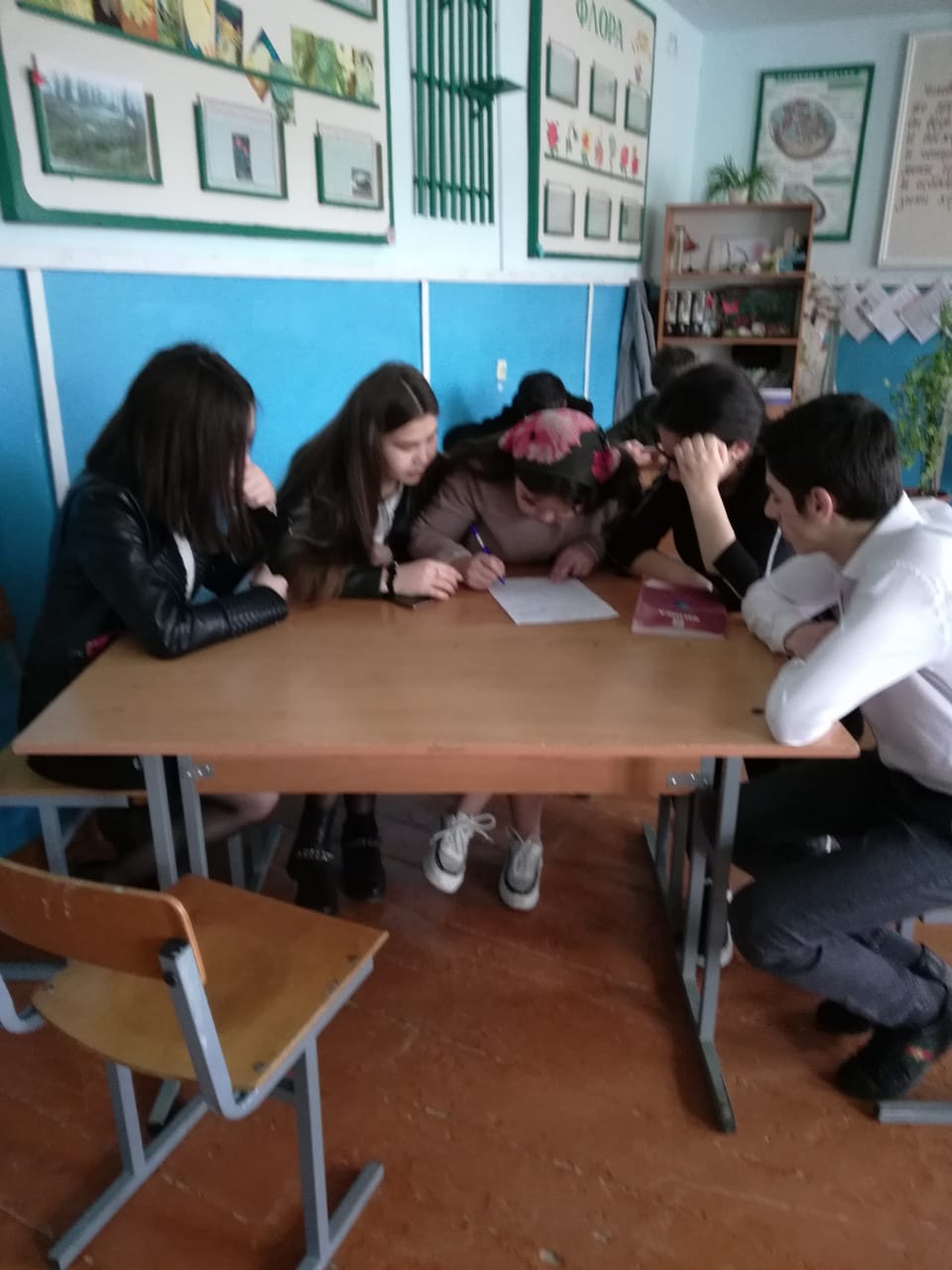 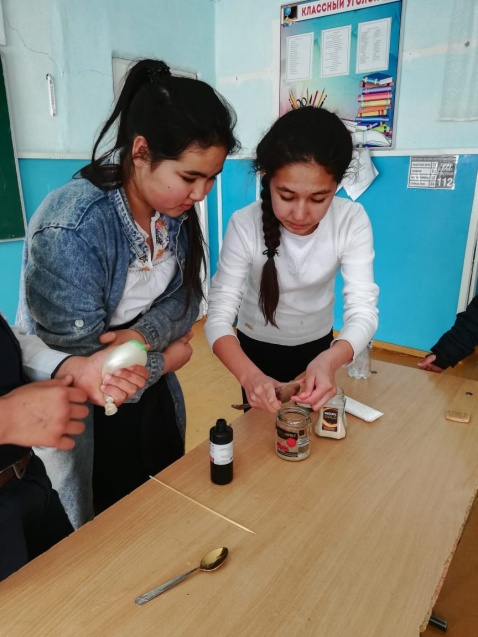 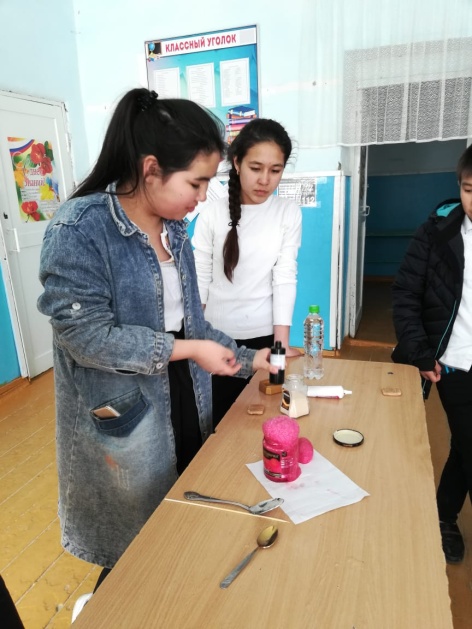 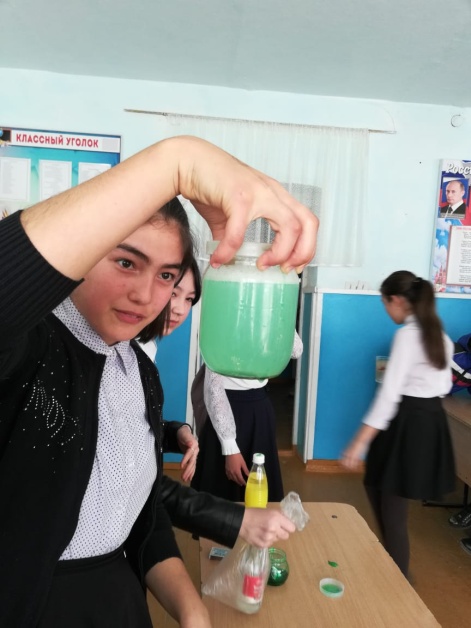 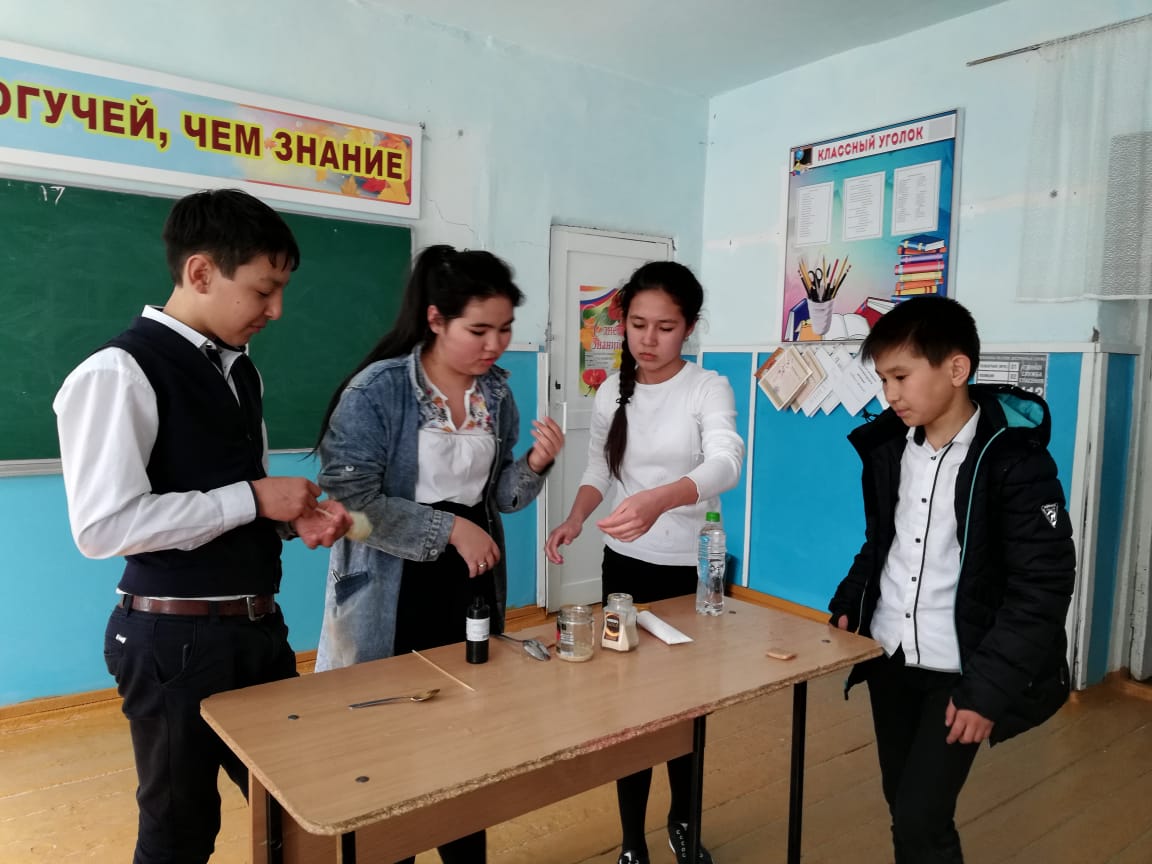 Ребята   10,11 классов состязались в  брейн-ринге по информатике, который подготовила и провела учитель Бекишиева М.Ю.Всю неделю на уроках проходили занимательные пятиминутки. Все намеченные мероприятия проводились в хорошем темпе, укладывались в отведённое время, поддерживалась хорошая дисциплина за счёт интересного содержания конкурсов и контроля со стороны учителей-организаторов. Наблюдалась слаженная работа всех членов  методического объединения, своевременная координация действий, взаимопомощь и поддержка.В течение недели учащиеся интересовались о великих математиках, решали кроссворды, ребусы. Наиболее активными были школьники 5А,5б, 6, 7 классов, а самыми активными участниками недели стали Дуйсенбиева А(10 класс), Бекишиев Э.(10 класс),Байрышев Ч. (9кл),Караянова Н.(8 кл.),Нурадилова Э.(7кл.),Манапов Р.(6кл),Амангулова А.(6кл) В 5 «б» классе Бекишиева М.Ю. проводила  открытый урок по теме «Умножение дробей»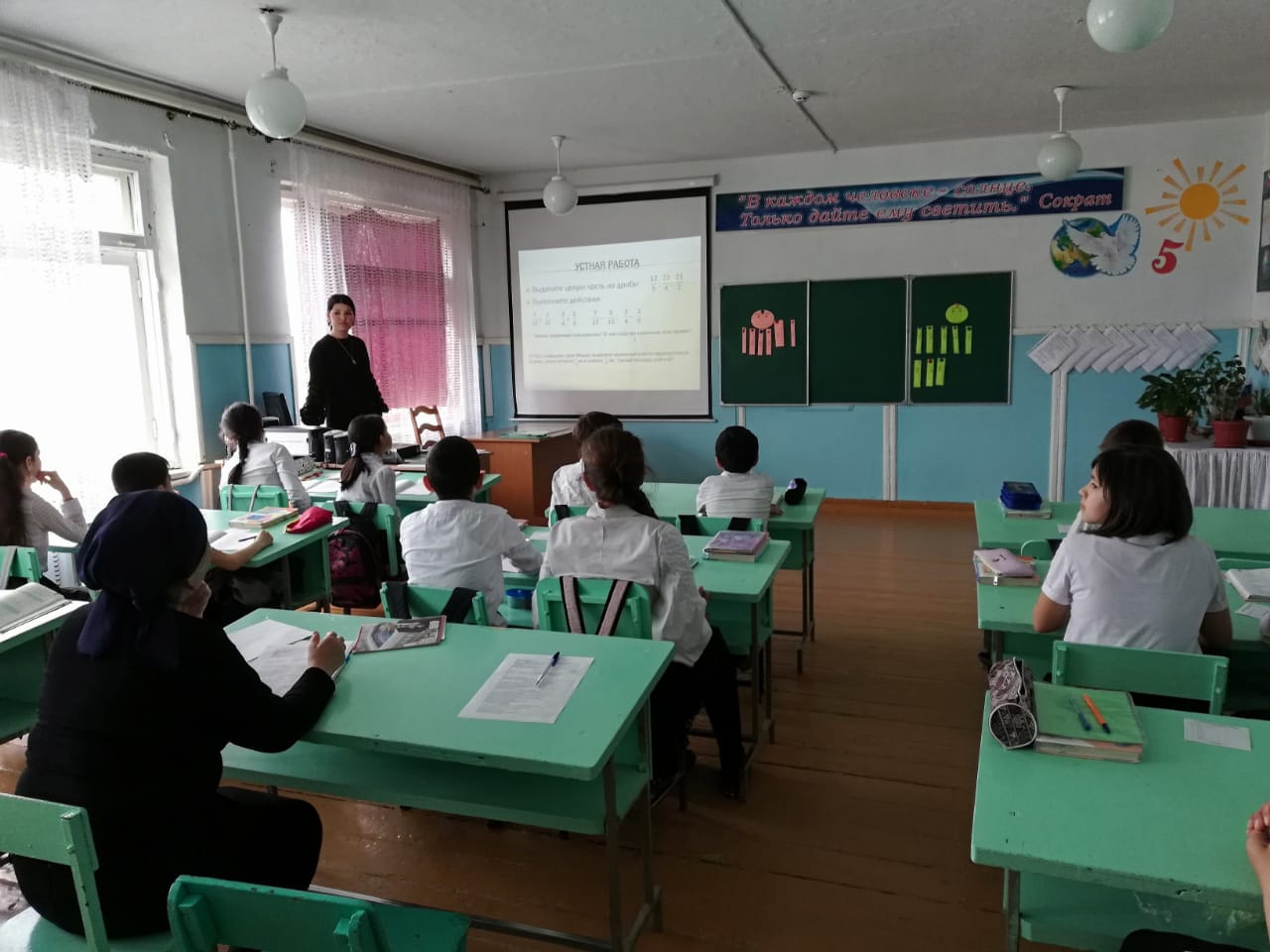 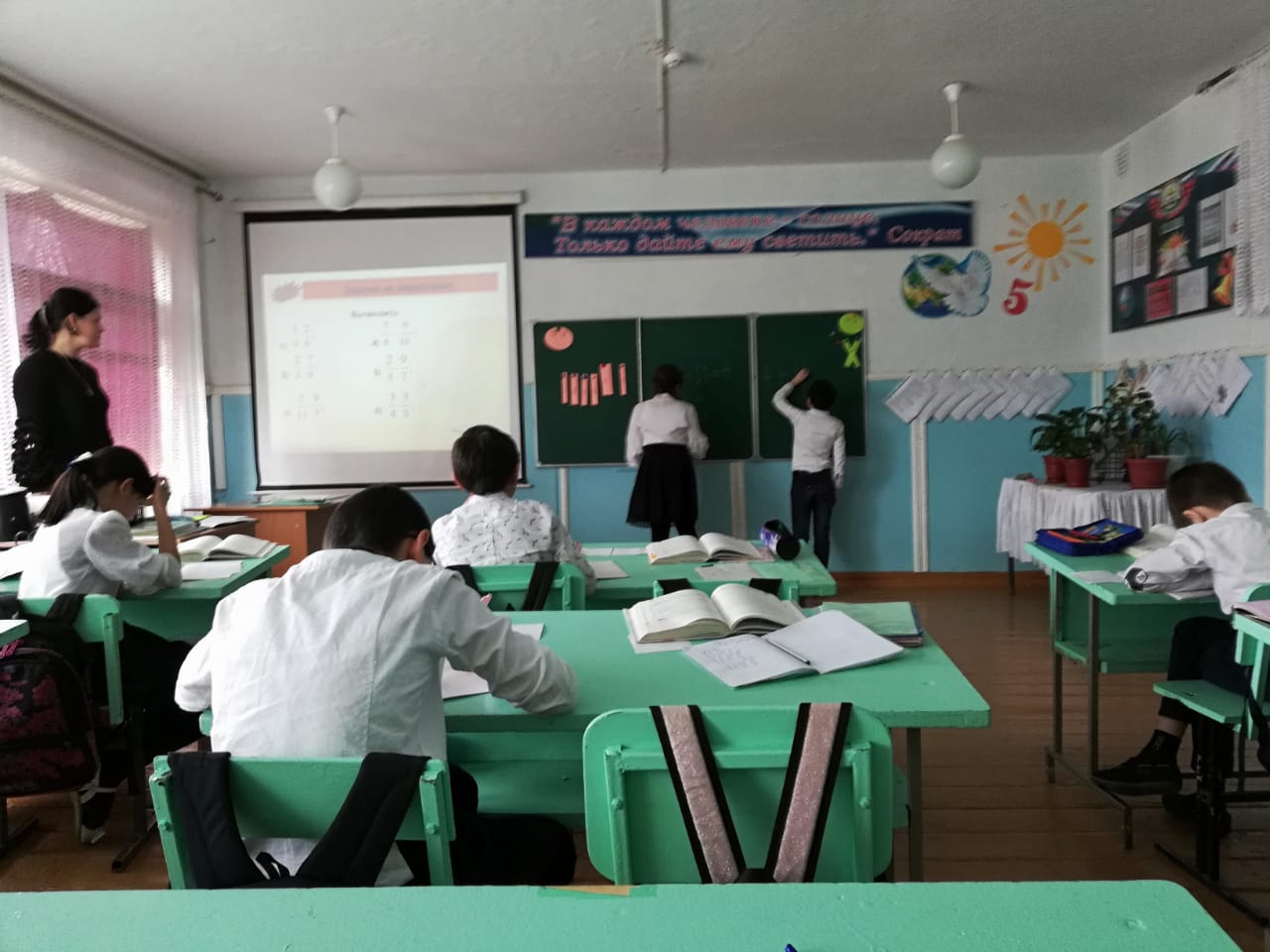 По огромному  количеству  участников   конкурсов можно сказать, что учащиеся  школы  проявляют действительно живой интерес к области математики. Им свойственна природная наблюдательность, изобретательность и творческая активность.Основные цели и задачи предметной недели достигнуты благодаря чёткому и своевременному планированию, а так же ответственному отношению всех членов методического объединения к поставленным задачам  При подведении результатов наиболее отличившимся учащимся и классам вручены   грамоты.Анализируя указанные мероприятия, следует отметить, что проведение предметной недели способствует не только углубленному изучению математики и физики в пределах школьного курса, но и развитию личностных качеств обучающихся, активизирует их мыслительную деятельность, способствует появлению у учащихся внутренних мотивов к обучению, к дальнейшему самообразованию, саморазвитию, самосовершенствованию, способствует сближению учителя и ученика.Оразлиева А.А. руководитель МО учителейфизики, математики и  информатикидатаМероприятиеклассыответственныеПонедельник11.03.19Выставка стенгазеты5-11Учителя предметникиВторник 12.03.19Брейн-ринг по математике5 «а» и 5 «б»Бекишиева М.Ю.Амангулова И.А.Среда 13.03.19« А ну-ка математики»« Ох уж эта физика»7,6 «а»,6 «б»9-10Амангулова И.А.Оразлиева А.А.Четверг  14.03.19Физика вокруг насФизика и опыты7-8Оразхлиева А.А.Пятница15.03.19Брейн-ринг по информатике«Чем больше я узнаю,тем больше я смогу»10-11Бекишиева М.Ю.Суббота16.03.19Открытый урок по теме: «Умножение дробей»Подведение итогов,выявление победителей5 «б»5-11Бекишиева М.Ю.Учителя предметники